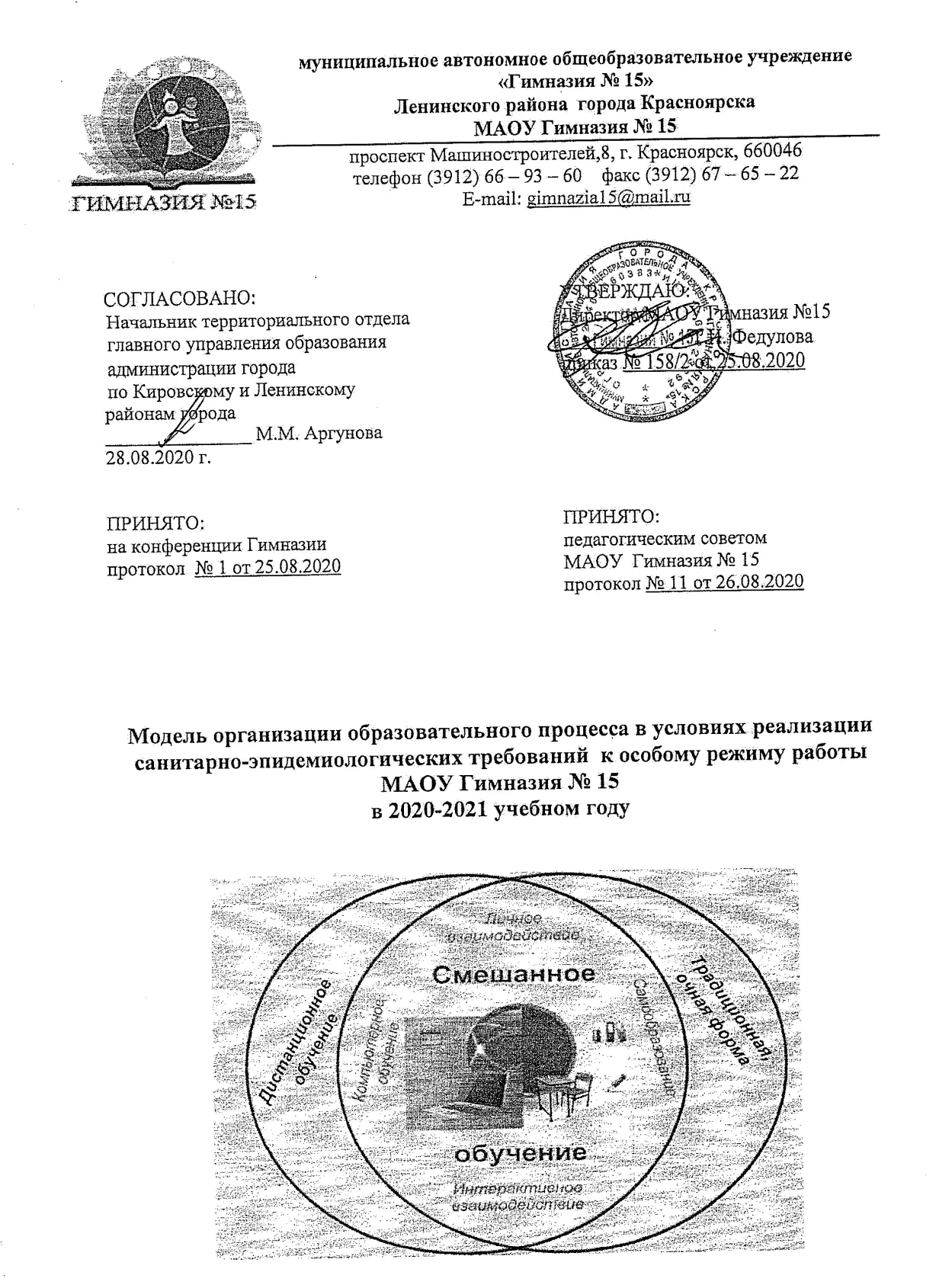 Обоснование выбора модели:Смешанное (Blended learning) (гибридное) обучение – технология организации образовательного процесса, в основе которого лежит концепция объединения технологий традиционной классно-урочной системы и технологий электронного обучения, базирующегося на новых дидактических возможностях, предоставляемых ИКТ и другими современными средствами обучения. Смешанная форма обучения – это обучение и самообучение, построенное на базе взаимодействия обучающегося и учителя, предлагающего учащемуся в различных формах сопровождение процесса обучения:планирование процесса обученияподдержку освоения и усвоения учебного материалаподдержку применения полученных знаний в практической деятельностиконтроль за ходом выполнения тренировочных, диагностических и итоговых работих оцениваниеруководство рефлексией учебного процесса и /или ее экспертизуВ связи с продолжающимся  распространением новой коронавирусной инфекции (COVID-2019) на территории Российской Федерации, в соответствии с Постановлением Главного государственного санитарного врача Российской Федерации от 30.06.2020 г. №16 утверждены санитарно-эпидемиологические правила СП 3.1/2.4.3598-20 «Санитарно-эпидемиологические требования к устройству, содержанию и организации работы образовательных организаций и других объектов социальной инфраструктуры для детей и молодежи в условиях распространения новой коронавирусной инфекции (COVID-19)»  МАОУ ГИМНАЗИЯ № 15 обязано обеспечить реализацию образовательных программ с соблюдением  санитарно-эпидемиологических требований в условиях профилактики и предотвращения распространения COVID-19.В сложившихся условиях введение модели смешанного обучения в МАОУ ГИМНАЗИЯ № 15 является необходимой мерой, так как решает проблему массовых контактов учеников друг с другом, а также позволяет обучающимся осваивать образовательную программу в индивидуальном темпе при систематическом консультировании педагогов. Исходное состояние МАОУ ГИМНАЗИЯ №15:проектная мощность - 1000 обучающихся;фактическая наполняемость – 1276 обучающихся;количество классов на 01.09.2020: 1-4 -23 класса, 5-9- 21 класс, 10-11- 4 классов;количество специализированных кабинетов, предназначенных для групповой работы- 8 кабинетов;количество спортивных залов- 3; столовая: 1 зал для питания, 200 посадочных мест;технология смешанного обучения с применением  синхронных и асинхронных форм.Краткое описание модели смешанного обученияЦель: обеспечение реализации образовательных программ МАОУ  ГИМНАЗИЯ № 15 с соблюдением требований постановления Главного государственного санитарного врача Российской Федерации от 30.06.2020 № 16 "Об утверждении санитарно-эпидемиологических правил СП 3.1/2.4.3598-20 "Санитарно-эпидемиологические требования к устройству, содержанию и организации работы образовательных организаций и других объектов социальной инфраструктуры для детей и молодежи в условиях распространения новой коронавирусной инфекции (COVID-19)";Задачи:1. Обеспечить включенность в образовательный процесс каждого ученика с целью достижения высоких образовательных результатов. 2. Минимизировать контакты обучающихся (в том числе для сокращения их количества во время проведения термометрии, приема пищи в столовой).3. Организовать проведение противоэпидемиологических мероприятий.В основе модели МАОУ ГИМНАЗИЯ  №15 лежит принцип смешанного обучения: 1-5 классы – очная форма обучения 6-8 классы:  предметы части учебного плана, формируемой участниками образовательных отношений, вынесены на дистанционное обучение, по ним введена зачетная система оценивания; 6-11 классы: на дистанционную форму обучения  выносятся отдельные виды деятельности, некоторая часть содержания по отдельным предметам  обязательной части учебного плана (литература (6,9, 10 кл. ), родной русский язык (6, 10 кл.), иностранный язык (9-11 кл.), Всеобщая история. История России (9 кл.), география (7-8, 11 кл.), музыка (7 кл.), изобразительное искусство (7-8 кл.), технология (6-8 кл.), физическая культура (6, 8-11 кл.),  ОБЖ (9-11 кл.), астрономия (10-11 кл.), ОРР (11 кл.)).Смешанное обучение складывается из:очное обучение - традиционного прямого личного взаимодействия участников образовательного процесса. Очная форма предусматривает: ознакомление обучающихся с новым материалом по наиболее трудным темам, требующим непосредственного участия педагога; работа в группах, т.е., все виды деятельности, которые требуют непосредственного контакта на разных уровнях (с учителем, между учащимися); контрольные, проверочные работы, защиты проектов.дистанционное обучение -  интерактивного взаимодействия, опосредованного компьютерными телекоммуникационными технологиями и электронными информационно-образовательными ресурсами. Дистанционная форма предполагает: самостоятельную исследовательскую деятельность с использованием ресурсов Интернет; выполнение дополнительных заданий, способствующих усвоению материала учебника, тестов; совместное выполнение заданий творческого характера; работу со справочными и информационными материалами; блок творческих заданий; ссылки на дополнительный материал на сайтах в Интернете; консультации учителя.Модель смешанного обучения МАОУ ГИМНАЗИЯ № 15 предполагает выведение на дистанционное обучение в 6-11 классах 24%  часов от максимально допустимой недельной нагрузки. Организационная схема смешанного обучения (сентябрь-декабрь 2020)Использование дистанционной формы обучения в данном случае позволит уменьшить нагрузку на учебные кабинеты и сократить контакты обучающихся в целях минимизации рисков распространения COVID-19.Дистанционное обучение обусловлено невозможностью осуществлять обучение иностранным языкам, информатике с делением на 2 группы, и реализации индивидуальных учебных планов в старшей школе (нехватка учебных кабинетов). Занятия в актовом, фитнес зале, спортивных, хореографических залах и библиотеке и проводятся только для одного класса, поэтому часть часов программы по физической культуре вынесена на дистанционную форму обучения.Дистанционное обучение осуществляется через использование образовательных платформ: Uchi.ru, ЯКласс, РЭШ, сервиса Яндекс.учебник, GoogleКласс.Организация и координация дистанционного обучения будет осуществляться на платформе «ЭлЖур».Условия осуществления образовательного процесса в соответствии с СП 3.1/2.4.3598-2»и методическими рекомендациями МР 3.1/2.4. 0178/1-20 «Рекомендации по организации работы образовательных организаций в условиях сохранения рисков распространения COVID-19»Режим работы МАОУ Гимназия №15: понедельник - суббота с 8:00 до 21:00, воскресенье по плану работы гимназии. Гимназия работает в режиме: 1-4 классы по пятидневной учебной неделе; 2б, 3б, 4б, 8-11 классы по шестидневной рабочей неделе. Каждый учебный год делится на четыре учебных четверти, продолжительность и сроки устанавливаются годовым календарным графиком на основе общепринятых норм. Ежегодная учебная нагрузка учащихся определена учебным планом.График прихода:Расписание звонков1 классы 1 урок  8.00 – 8.402 урок  9.00 – 9.40Динамическая пауза3 урок  10.20 – 11.004 урок 11.20 – 12.005 урок 12.10 – 12.502-11 классы1 урок 8.30 - 9.102 урок 9.20– 10.003 урок 10.20– 11.004 урок 11.20–12.005 урок 12.10– 12.506 урок 13.00– 13.407 урок 14.00–14.408 урок 14.50–15.309 урок 15.35–16.15Расписание пребывания обучающихся в школьной столовойВ связи с эпидемиологической ситуацией  по требованию Роспотребнадзора питание неорганизованных групп будет организовано в строго отведенное время.Распределение кабинетов за классамиВ целях минимизации рисков распространения COVID-19 за каждым классом МАОУ ГИМНАЗИЯ № 15 закреплен отдельный кабинет (за исключением классов, требующих специального оборудования – физика, химия, технология, английский язык):Занятия в актовом, фитнес зале, спортивных, хореографических залах и библиотеке и проводятся только для одного класса. Учительские: отведен кабинет под учительскую и гардероб для учителей.изолятор – медицинский кабинет График проведения влажных уборок в учебных кабинетах:С клининговой компанией заключено дополнительное соглашение к договору б/н от 01.07.2020 по оказанию услуг комплексной уборки внутренних помещений (проведение ежедневной дезинфекции с применением дезинфицирующих средств с вирулицидным эффектом всех помещений, лестничных клеток, рекреаций, учебных кабинетов и других помещении; проведение генеральной уборки 1 раз в неделю).График проведения проветривания: Проветривание кабинетов будет осуществляться после каждого урока.Особенности обучения первоклассников:Обучение первоклассников осуществляется в очной форме. Для первых классов составлено отдельное расписание, что позволяет исключить контакт обучающихся первых классов с другими учениками.Обучение в 1-м классе осуществляется с соблюдением следующих дополнительных требований: - учебные занятия проводятся по 5-дневной учебной неделе и только в первую смену; - использование "ступенчатого" режима обучения в первом полугодии (в сентябре, октябре - по 3 урока в день по 35 минут каждый, в ноябре-декабре - по 4 урока в день по 35 минут каждый); - обучение проводится без балльного оценивания занятий обучающихся и домашних заданий.Режим работы ГПД:Учебный план НОО, ООО, СОО.  Проект учебного плана первого уровня на сентябрь-декабрь 2020(Через дробь представлено количество часов на очное/ дистанционное обучение)1 -5 классы (очное обучение)2 классы: 3 классы:4 классы:Проект учебного плана второго уровня на сентябрь-декабрь 2020 5 классы:6 классы:7 классы:8 классы:9 классы:Проект учебного плана третьего уровня на сентябрь-декабрь 202010 классы:11 классы: Перечень локальных актов, обеспечивающих функционирование ОО в рамках утвержденной модели организации образовательного процесса в условиях смешанного обучения:Положение об электронном обучении, использовании дистанционных образовательных технологий  Положение о режиме занятий обучающихся. Положение о формах получения общего образования обучающимисяПравила внутреннего распорядка для обучающихся Приказ об организации смешанного обучения (приказ №158/2 от 25.08.2020)Перечень управленческих мер по реализации образовательной деятельности в МАОУ Гимназия № 15 в условиях распространения новой коронавирусной инфекции (COVID-19) (Приложение 1)План (мероприятия, способы, инструкции ознакомления участников образовательных отношений, коллегиальных органов управления ОУ с моделью организации образовательной деятельности в условиях смешанного обучения). Информация для родителей по особому режиму работы МАОУ Гимназия №15в условиях распространения новой коронавирусной инфекции (COVID-19)На основании «Санитарно-эпидемиологические требования к устройству, содержанию и организации работы образовательных организаций и других объектив социальной инфраструктуры  для детей и  молодежи в условиях распространения новой коронавирусной инфекции (COVID-19) в МАОУ Гимназия№15 вводится особый режим работы до 31.12.2020 года. Данные требования режима применяются дополнительно к основным требованиям, действующим в школе.Обучение с 1 сентября по 31 декабря 2020 г. в гимназии будет осуществляться с применением дистанционных технологий по отдельным предметам.Вход родителей в ОУ будет ограничен. Особое внимание родителям первоклассников и обучающихся начальной школы: развивайте самостоятельность ребенка, он должен уметь самостоятельно переодеться,  переобуться и аккуратно повесить вещи в раздевалке на места, отведенные для вашего класса.Каждый класс будет заниматься в отдельном кабинете, по персональному  графику расписания учебных занятий. Необходимо организовать приход ребенка в школу с учетом времени на прохождение термометрии на входе в школу и на снятие верхней одежды.Перед посещением образовательного учреждения (далее ОУ) родителям рекомендуется  проводить термометрию детям с целью предупреждения признаков заболевания ОРВИ.Каждому обучающемуся в ОУ будет проводиться повторная бесконтактная термометрия. Если у ребенка будут выявлены признаки ОРВИ или температура тела 37,0°С и выше, то он будет направлен в кабинет изоляции (медицинский кабинет) в гимназии, будут проинформированы его родители (законные представители), вызвана скорая помощь. До занятий обучающийся не допускается.Выход на перемены и питание в столовой будет проводиться организованно всем классом. Мытье рук перед входом в столовую обязательно!Каждому ребенку необходимо иметь персональную бутылочку с водой.Школьная форма является неотъемлемой часть образовательного процесса.Сменная обувь в школе обязательна. Обувь должна храниться в раздевалке в маркированном тканевом мешке для обуви.Посещение школы обучающимися, перенесшими заболевание, и (или) в случае, если ребенок был в контакте с больным перенёсшимCOVID-19 , допускается при наличии медицинского заключения врача об отсутствии медицинских противопоказаний для пребывания в образовательной организации. После пропуска учебного дня обучающийся допускается в школу только при наличии справки об эпидемиологическом окружении. Если предполагается пропустить школу по семейным обстоятельствам, то заявление от родителей(законных представителей) предоставляется за 3 дня до предполагаемой даты пропуска.На время  пребывания ребенка на домашней самоизоляции (в случае контакта с больным COVID-19) ребенок может продолжить обучение с применением дистанционных технологий.При первых признаках заболевания ОРВИ оставляйте ребенка дома и незамедлительно вызывайте врача. Обучайте ребенка личной гигиене и противовирусному этикету. Соблюдайте сами и учите ребенка соблюдать рекомендации по профилактике коронавирусной инфекции.При контакте ребенка с больным COVID-19 родитель обязан в телефонном режиме предупредить классного руководителя. Ребенок в этом случае не допускается в школу без справки.Все обращения к администрации школы осуществляются через Элжур или  по записи с соблюдением всех необходимых противовирусных мер.I сменаII смена1,2бвде, 3, 4абв, 5-11 классы2а, 2г, 4г, 4д классыколичество учебных кабинетовколичество учебных кабинетов1 уровеньобучения2 уровень и 3 уровень обучения1932КлассФорма обученияКоличество часов очного и дистанционного обучениясмена6 классырусский язык - 5ч.(о)+1 ч.(д); литература - 2ч.(о)+1 ч.(д); родной русский язык - 1ч.(д); технология - 1ч.(о)+1 ч.(д); физическая культура - 2ч.(о)+1 ч.(д); математика вокруг нас (6аб)- 1ч.(д); естествознание (6г) - 1ч.(д); IT-Академия - 1ч.(д). Остальные предметы – очное обучение.26 часов  – очное обучение, 7 - дистанционное обучение17 классырусский язык (7бв) - 4ч.(о)+1 ч.(д); музыка - 1ч.(д);  экспериментальная математика - 1ч.(д); введение в экономику - 1ч.(д); Паспорт гражданина (7вг) - 1ч.(д); химия. Вводный курс - 1ч.(д); основы журналистики (7а) - 1ч.(д); основы смыслового чтения (7б) - 1ч.(д); лингвистика (7аг) - 1ч.(д), география – 1 ч.(д)+1 ч.(о). Остальные предметы - очное обучение. 28 часов  – очное обучение, 7 - дистанционное обучение.18 классырусский язык (8абв) - 3ч.(о)+1 ч.(д);  изобразительное искусство - 1ч.(д); технология - 1 ч.(д); физическая культура - 2ч.(о)+1 ч.(д); хореография (8б) – 1ч. (д); избранные вопросы математики - 1ч.(д); экология человека (8г) - 1ч.(д); компьютерная физика (8вг) - 1ч.(д); лингвистика (8абв) - 1ч.(д); финансовая грамотность (8а) - 1ч.(д); практическая география (8г) - 1ч.(д )+1 ч.(о). Остальные предметы - очное обучение. 29 часов  – очное обучение, 7 - дистанционное обучение.19 классылитература - 2ч.(о)+1 ч.(д); иностранный язык – 2 ч.(о)+1ч.(д); история - 2ч.(о)+1 ч.(д); биология - 1ч.(о)+1 ч.(д); ОБЖ - 1 ч.(д); физическая культура - 2ч.(о)+1 ч.(д); проектная деятельность- 1ч.(д). Остальные предметы – очное обучение. 29 часов  – очное обучение, 7-дистанционное обучение.110 классылитература - 2ч.(о)+1 ч.(д); иностранный язык – 2 ч.(о)+1ч.(д); астрономия - 1 ч.(д); естествознание - 2ч.(о)+1 ч.(д); ОБЖ - 1 ч.(д); физическая культура - 2ч.(о)+1 ч.(д); родной язык - 1 ч.(д); индивидуальный проект- 1ч.(д). Остальные предметы – очное обучение. 29 часов  – очное обучение, 7-дистанционное обучение111 классыиностранный язык – 2 ч.(о)+1ч.(д); география - 1 ч.(д); астрономия - 1 ч.(д); ОБЖ - 1 ч.(д); физическая культура - 2ч.(о)+1 ч.(д); основы регионального развития - 2ч.(д). Остальные предметы – очное обучение. 30 часов  – очное обучение, 7- дистанционное обучение1№ входа/выходаВстречающие/провожающиеВремя входаНачало урокаКлассы1 ВХОДКлассный руководитель7.45-7.558.00 – 1 урок1б, 1 д1 ВХОДДежурный администратор на входе8.00-8.258.30  - 1 урок9б, 9г, 10б, 3е1 ВХОДДежурный администратор на входе8.35-8.559.20 - 2 урок5в, 5д1 ВХОДДежурный администратор на входе8.55-9.159.20 - 2 урок6г, 7г, 8а2 ВХОДКлассный руководитель7.45-7.558.00 – 1 урок1а, 1г2 ВХОДКлассный руководитель8.00-8.108.30  - 1 урок3в, 4в, 4г2 ВХОДКлассный руководитель8.10-8.208.30  - 1 урок2б, 3г, 3а3 ВХОДКлассный руководитель7.45-7.558.00 – 1 урок1в, 1 е3 ВХОДКлассный руководитель8.00-8.108.30  - 1 урок2в, 2д, 3б3 ВХОДКлассный руководитель8.10-8.208.30  - 1 урок9в3 ВХОДКлассный руководитель8.35-8.559.20 - 2 урок6а, 7б3 ВХОДКлассный руководитель8.55-9.159.20 - 2 урок8бвг4 ВХОДКлассный руководитель8.00-8.108.30  - 1 урок4а, 5б4 ВХОДКлассный руководитель8.10-8.208.30  - 1 урок9а, 11б4 ВХОДКлассный руководитель8.00-8.108.30  - 1 урок5г, 6в4 ВХОДКлассный руководитель8.10-8.208.30  - 1 урок7ав5 ВХОДКлассный руководитель8.00-8.108.30  - 1 урок4б, 5а5 ВХОДКлассный руководитель8.10-8.208.30  - 1 урок6б, 10а, 11а,Перемена Время Вид питанияКлассы Количество детейНа 1м уроке8 30 - 8 40завтрак1А    1 Б    1В78 На 1м уроке8 40 - 8 50завтрак1 Г   1 Д   1 Е88 После 1го урока9 10 - 9 20завтрак2Б  2В  2Д  3А 3Б  3В169 После 2го урока10 00 - 10 20завтрак3Г 3Д 3Е  4А 4Б  4В 148 После 3го урока11 00 - 11 20дотацияВсе классы176 После 3го урока11 00 - 11 20обед5А 5Б 5В 5Г 5Д6А 6Б 6В 6Г176 После 4го урока12 00 - 12 10обед 7А 7Б 7В 7Г      8А 8Б 8В 8Г 9А 9Б 9Г    10А 10Б     11А 11Б184После 5го урока12 50 - 13 00обед 2АГЕ 4Г 4Д135После 6го урока13 40 – 14 00обеддля неорганизованных групп№ кабинетаКласс№ кабинетаКласс№ кабинетаКласс№ кабинетаКласс1024а21122610а3153е1035б2128в3033163г1062142в30411б3172б1164г2151д3059а31810б1174в2161а, 2а3069б3191е, 2е1183в2173а3076в3201192181г, 4д3087б3215в2056а2191в3095д3229в2067а2203108а3232078б2213111б32611а2085г2226г3123276б2099г2238г3132д3284б2107г2255а3143б3027вНаружная температура СДлительность проветривания помещения (мин)Длительность проветривания помещения (мин)Длительность проветривания помещения (мин)Длительность проветривания помещения (мин)Наружная температура Св малые переменыв малые переменыв большие переменыв большие переменыНаружная температура Спродолжительностьвремяпродолжительностьвремяот +10 до + 64 - 109.15-9.2512.20-12.3013.15-13.2525 - 358.00-8.2510.10-10.3011.15-11.3514.10-14.40от + 5 до 03 - 79.15-9.2512.20-12.3013.15-13.2520 - 308.00-8.2510.10-10.3011.15-11.3514.10-14.40от 0 до - 52 - 59.15-9.2512.20-12.3013.15-13.2515 - 258.00-8.2510.10-10.3011.15-11.3514.10-14.40от – 5 до - 101 - 39.15-9.2512.20-12.3013.15-13.2510 - 158.00-8.2510.10-10.3011.15-11.3514.10-14.40ниже - 101 - 1,59.15-9.2512.20-12.3013.15-13.255 - 108.00-8.2510.10-10.3011.15-11.3514.10-14.40класскабинетвремя занятостиВоспитатель ГПД1а1-0212.00-15.10 -4 дня 12.50-15.10 -1 деньБогданова З.М.1б3-1112.00-14.30 -4 дня 12.50-14.50 -1 деньМашталер В.П.1в2-1912.00-14.30 -4 дня 12.50-14.50 -1 деньСоколова Т.Г.1д2-1512.00-14.30 -4 дня 12.50-14.50 -1 деньКозлова И.Г.2б3-1712.00-14.30 -5 дней Перминова А.И.2в2-1412.00-14.30 -5 днейМокрова Л.В.2д3-1312.00-14.30 -5 днейКайзер С.А.3а2-1712.00-14.30 -5 днейРыжук С.А.3б3-1412.00-14.30 -5 днейКарасева М.М.3г3-0812.00-14.30 -5 днейНесмелова Е.А.4б3-2812.00-14.30 -5 днейКонстантинова Л.А.4в1-1712.00-14.30 -5 днейШалагина О.В.Предметная областьУчебные пред-меты               классыУчебные пред-меты               классыКоличество часов в неделюКоличество часов в неделюКоличество часов в неделюКоличество часов в неделюКоличество часов в неделюКоличество часов в неделюКоличество часов в неделюКоличество часов в неделюФормы промежуточной аттестацииПредметная областьУчебные пред-меты               классыУчебные пред-меты               классы1А1Б1Б1В1Г1Д1ЕВСЕГОФормы промежуточной аттестацииОбязательная частьОбязательная частьОбязательная частьОбязательная частьОбязательная частьОбязательная частьОбязательная частьОбязательная частьОбязательная частьОбязательная частьОбязательная частьОбязательная частьРусский язык и литературное чтениеРусский язык и литературное чтениеРусский язык444444424КРРусский язык и литературное чтениеРусский язык и литературное чтениеЛитературное чтение444444424КРРодной язык и литературное чтение на родном языкеРодной язык и литературное чтение на родном языкеРодной язык (русский)11111116ЗРодной язык и литературное чтение на родном языкеРодной язык и литературное чтение на родном языкеЛитературное чтение на родном языке (русском)---------Иностранные языкиИностранные языкиИностранный язык (английский)---------Математика и информатикаМатематика и информатикаМатематика444444424КРОбществознание и естествознаниеОбществознание и естествознаниеОкружающий мир222222212ДЗОсновы религиозных культур и светской этикиОсновы религиозных культур и светской этикиОсновы религиозных культур и светской этики---------ИскусствоИскусствоИзобразительное искусство11111116ДЗИскусствоИскусствоМузыка11111116ДЗТехнологияТехнологияТехнология11111116ДЗФизическая культура Физическая культура Физическая культура222222212ДЗИтогоИтого20202020202020120Часть, формируемая участниками образовательных отношенийЧасть, формируемая участниками образовательных отношенийЧасть, формируемая участниками образовательных отношенийЧасть, формируемая участниками образовательных отношенийЧасть, формируемая участниками образовательных отношенийЧасть, формируемая участниками образовательных отношенийЧасть, формируемая участниками образовательных отношенийЧасть, формируемая участниками образовательных отношенийЧасть, формируемая участниками образовательных отношенийЧасть, формируемая участниками образовательных отношенийЧасть, формируемая участниками образовательных отношенийЧасть, формируемая участниками образовательных отношенийРусский язык11111116*Предельно допустимая аудиторная учебная нагрузка при 5-дневной учебной неделе (нормы СанПиН)Предельно допустимая аудиторная учебная нагрузка при 5-дневной учебной неделе (нормы СанПиН)Предельно допустимая аудиторная учебная нагрузка при 5-дневной учебной неделе (нормы СанПиН)21212121212121126Предметная областьУчебные пред-меты               классыУчебные пред-меты               классыКоличество часов в неделюКоличество часов в неделюКоличество часов в неделюКоличество часов в неделюКоличество часов в неделюКоличество часов в неделюКоличество часов в неделюКоличество часов в неделюФормы промежуточной аттестацииПредметная областьУчебные пред-меты               классыУчебные пред-меты               классы2А2Б2Б2В2Г2Д2ЕВСЕГОФормы промежуточной аттестацииОбязательная частьОбязательная частьОбязательная частьОбязательная частьОбязательная частьОбязательная частьОбязательная частьОбязательная частьОбязательная частьОбязательная частьОбязательная частьОбязательная частьРусский язык и литературное чтениеРусский язык и литературное чтениеРусский язык455444425ДЗРусский язык и литературное чтениеРусский язык и литературное чтениеЛитературное чтение444444424ДЗРодной язык и литературное чтение на родном языкеРодной язык и литературное чтение на родном языкеРодной язык (русский)0,50,50,50,50,50,50,53ЗРодной язык и литературное чтение на родном языкеРодной язык и литературное чтение на родном языкеЛитературное чтение на родном языке (русском)0,50,50,50,50,50,50,53ЗИностранные языкиИностранные языкиИностранный язык (английский)222222212ДЗМатематика и информатикаМатематика и информатикаМатематика444444424ДЗОбществознание и естествознаниеОбществознание и естествознаниеОкружающий мир222222212ДЗОсновы религиозных культур и светской этикиОсновы религиозных культур и светской этикиОсновы религиозных культур и светской этики---------ИскусствоИскусствоИзобразительное искусство11111116ДЗИскусствоИскусствоМузыка11111116ДЗТехнологияТехнологияТехнология11111116ДЗФизическая культура Физическая культура Физическая культура222222212ДЗИтогоИтого22232322222222133Часть, формируемая участниками образовательных отношенийЧасть, формируемая участниками образовательных отношенийЧасть, формируемая участниками образовательных отношенийЧасть, формируемая участниками образовательных отношенийЧасть, формируемая участниками образовательных отношенийЧасть, формируемая участниками образовательных отношенийЧасть, формируемая участниками образовательных отношенийЧасть, формируемая участниками образовательных отношенийЧасть, формируемая участниками образовательных отношенийЧасть, формируемая участниками образовательных отношенийЧасть, формируемая участниками образовательных отношенийЧасть, формируемая участниками образовательных отношенийРусский язык11-11115*Хореография22ДЗЧитательская грамотность11ЗПредельно допустимая аудиторная учебная нагрузка при 5-дневной учебной неделе (нормы СанПиН)Предельно допустимая аудиторная учебная нагрузка при 5-дневной учебной неделе (нормы СанПиН)Предельно допустимая аудиторная учебная нагрузка при 5-дневной учебной неделе (нормы СанПиН)2323-23232323115Предельно допустимая аудиторная учебная нагрузка при 6-дневной учебной неделе (нормы СанПиН)Предельно допустимая аудиторная учебная нагрузка при 6-дневной учебной неделе (нормы СанПиН)Предельно допустимая аудиторная учебная нагрузка при 6-дневной учебной неделе (нормы СанПиН)--26----26Предметная областьУчебные пред-меты               классыУчебные пред-меты               классыКоличество часов в неделюКоличество часов в неделюКоличество часов в неделюКоличество часов в неделюКоличество часов в неделюКоличество часов в неделюКоличество часов в неделюКоличество часов в неделюФормы промежуточной аттестацииПредметная областьУчебные пред-меты               классыУчебные пред-меты               классы3А3Б3Б3В3Г3Д3ЕВСЕГОФормы промежуточной аттестацииОбязательная частьОбязательная частьОбязательная частьОбязательная частьОбязательная частьОбязательная частьОбязательная частьОбязательная частьОбязательная частьОбязательная частьОбязательная частьОбязательная частьРусский язык и литературное чтениеРусский язык и литературное чтениеРусский язык455444425ДЗРусский язык и литературное чтениеРусский язык и литературное чтениеЛитературное чтение444444424ДЗРодной язык и литературное чтение на родном языкеРодной язык и литературное чтение на родном языкеРодной язык (русский)---------Родной язык и литературное чтение на родном языкеРодной язык и литературное чтение на родном языкеЛитературное чтение на родном языке (русском)---------Иностранные языкиИностранные языкиИностранный язык (английский)222222212ДЗМатематика и информатикаМатематика и информатикаМатематика444444424ДЗОбществознание и естествознаниеОбществознание и естествознаниеОкружающий мир222222212ДЗОсновы религиозных культур и светской этикиОсновы религиозных культур и светской этикиОсновы религиозных культур и светской этики---------ИскусствоИскусствоИзобразительное искусство11111116ДЗИскусствоИскусствоМузыка11111116ДЗТехнологияТехнологияТехнология11111116ДЗФизическая культура Физическая культура Физическая культура333333318ДЗИтогоИтого22232322222222133Часть, формируемая участниками образовательных отношенийЧасть, формируемая участниками образовательных отношенийЧасть, формируемая участниками образовательных отношенийЧасть, формируемая участниками образовательных отношенийЧасть, формируемая участниками образовательных отношенийЧасть, формируемая участниками образовательных отношенийЧасть, формируемая участниками образовательных отношенийЧасть, формируемая участниками образовательных отношенийЧасть, формируемая участниками образовательных отношенийЧасть, формируемая участниками образовательных отношенийЧасть, формируемая участниками образовательных отношенийЧасть, формируемая участниками образовательных отношенийРусский язык11-11115*Хореография22ДЗЧитательская грамотность11ЗПредельно допустимая аудиторная учебная нагрузка при 5-дневной учебной неделе (нормы СанПиН)Предельно допустимая аудиторная учебная нагрузка при 5-дневной учебной неделе (нормы СанПиН)Предельно допустимая аудиторная учебная нагрузка при 5-дневной учебной неделе (нормы СанПиН)2323-23232323115Предельно допустимая аудиторная учебная нагрузка при 6-дневной учебной неделе (нормы СанПиН)Предельно допустимая аудиторная учебная нагрузка при 6-дневной учебной неделе (нормы СанПиН)Предельно допустимая аудиторная учебная нагрузка при 6-дневной учебной неделе (нормы СанПиН)--26----26Предметная областьУчебные пред-меты               классыКоличество часов в неделюКоличество часов в неделюКоличество часов в неделюКоличество часов в неделюКоличество часов в неделюКоличество часов в неделюКоличество часов в неделюПредметная областьУчебные пред-меты               классы4А4Б4В4Г4ДВСЕГОФормы промежуточной аттестацииОбязательная частьОбязательная частьОбязательная частьОбязательная частьОбязательная частьОбязательная частьОбязательная частьОбязательная частьОбязательная частьРусский язык и литературное чтениеРусский язык4544421ДЗРусский язык и литературное чтениеЛитературное чтение3433316ДЗРодной язык и литературное чтение на родном языкеРодной язык (русский)-------Родной язык и литературное чтение на родном языкеЛитературное чтение на родном языке (русском)-------Иностранные языкиИностранный язык (английский)2222210ДЗМатематика и информатикаМатематика4444420ДЗОбществознание и естествознаниеОкружающий мир2222210ДЗОсновы религиозных культур и светской этикиОсновы религиозных культур и светской этики111115ЗИскусствоИзобразительное искусство111115ДЗИскусствоМузыка111115ДЗТехнологияТехнология111115ДЗФизическая культура Физическая культура3333315ДЗИтого2224222222112Часть, формируемая участниками образовательных отношенийЧасть, формируемая участниками образовательных отношенийЧасть, формируемая участниками образовательных отношенийЧасть, формируемая участниками образовательных отношенийЧасть, формируемая участниками образовательных отношенийЧасть, формируемая участниками образовательных отношенийЧасть, формируемая участниками образовательных отношенийЧасть, формируемая участниками образовательных отношенийЧасть, формируемая участниками образовательных отношенийРусский язык1-1114*Хореография-2---2ДЗПредельно допустимая аудиторная учебная нагрузка при 5-дневной учебной неделе (нормы СанПиН)Предельно допустимая аудиторная учебная нагрузка при 5-дневной учебной неделе (нормы СанПиН)23-23232392Предельно допустимая аудиторная учебная нагрузка при 6-дневной учебной неделе (нормы СанПиН)Предельно допустимая аудиторная учебная нагрузка при 6-дневной учебной неделе (нормы СанПиН)-26---26Предметные областиУчебные предметыКоличество часов в неделюКоличество часов в неделюКоличество часов в неделюКоличество часов в неделюКоличество часов в неделюКоличество часов в неделюформы промежуточной  аттестацииПредметные областиКлассы5А5Б5В5Г5ДВсегоформы промежуточной  аттестацииОбязательная частьОбязательная частьОбязательная частьОбязательная частьОбязательная частьОбязательная частьОбязательная частьОбязательная частьРусский язык и литератураРусский язык5555525КРРусский язык и литератураЛитература3333315ДЗРодной язык и родная литератураРодной русский язык0,50,50,50,50,52,5ДЗРодной язык и родная литератураРодная русская литература0,50,50,50,50,52,5ДЗИностранные языкиИностранный язык3333315ДЗИностранные языкиВторой иностранный язык:1*1*1*1*1*5ДЗМатематика и информатикаМатематика5555525КРМатематика и информатикаАлгебра-----0Математика и информатикаГеометрия-----0Математика и информатикаИнформатика-----0Общественно-научные предметыВсеобщая история    История России2222210ДЗОбщественно-научные предметыОбществознание-----0Общественно-научные предметыГеография111115ДЗЕстественно-научные предметыФизика-----0Естественно-научные предметыХимия-----0Естественно-научные предметыБиология111115ДЗИскусствоМузыка111115ДЗИскусствоИзобразительное искусство111115ДЗТехнологияТехнология2222210ДЗФизическая культура и Основы безопасности жизнедеятельностиОБЖ-----0Физическая культура и Основы безопасности жизнедеятельностиФизическая культура3333315ДЗОсновы духовно-нравственной культуры народов России******ИтогоИтого2929292929145Часть, формируемая участниками образовательных отношенийЧасть, формируемая участниками образовательных отношенийЧасть, формируемая участниками образовательных отношенийЧасть, формируемая участниками образовательных отношенийЧасть, формируемая участниками образовательных отношенийЧасть, формируемая участниками образовательных отношенийЧасть, формируемая участниками образовательных отношенийЧасть, формируемая участниками образовательных отношенийЧасть, формируемая участниками образовательных отношенийРусский языкРусский язык1113КРМатематика вокруг насМатематика вокруг нас1113ЗЕстествознаниеЕстествознание11114ЗСветская этикаСветская этика111115ЗИтогоИтого3333315Максимально допустимая недельная нагрузкаМаксимально допустимая недельная нагрузка3232323232160Предметные областиУчебные предметыКоличество часов в неделюКоличество часов в неделюКоличество часов в неделюКоличество часов в неделюКоличество часов в неделюформы промежуточной  аттестацииПредметные областиКлассы6А6Б6В6ГВсегоформы промежуточной  аттестацииОбязательная частьОбязательная частьОбязательная частьОбязательная частьОбязательная частьОбязательная частьОбязательная частьОбязательная частьРусский язык и литератураРусский язык5/15/15/15/120/4КРРусский язык и литератураЛитература2/12/12/12/18/4ДЗРодной язык и родная литератураРодной русский язык0,50,50,50,52ДЗРодной язык и родная литератураРодная русская литература0,50,50,50,52ДЗИностранные языкиИностранный язык333312ДЗИностранные языкиВторой иностранный язык1*1*1*1*4ДЗМатематика и информатикаМатематика555520КРМатематика и информатикаАлгебра0Математика и информатикаГеометрия0Математика и информатикаИнформатика0Общественно-научные предметыВсеобщая история История России21/1227/1ДЗОбщественно-научные предметыОбществознание11114ДЗОбщественно-научные предметыГеография11114ДЗЕстественно-научные предметыФизика0Естественно-научные предметыХимия0Естественно-научные предметыБиология11114ДЗИскусствоМузыка11114ДЗИскусствоИзобразительное искусство11114ДЗТехнологияТехнология1/11/11/11/14/4ДЗФизическая культура и Основы безопасности жизнедеятельностиОБЖ0Физическая культура и Основы безопасности жизнедеятельностиФизическая культура2/12/12/12/18/4ДЗОсновы духовно-нравственной культуры народов России*****ИтогоИтого31313131124Часть, формируемая участниками образовательных отношенийЧасть, формируемая участниками образовательных отношенийЧасть, формируемая участниками образовательных отношенийЧасть, формируемая участниками образовательных отношенийЧасть, формируемая участниками образовательных отношенийЧасть, формируемая участниками образовательных отношенийЧасть, формируемая участниками образовательных отношенийЧасть, формируемая участниками образовательных отношенийМатематика вокруг насМатематика вокруг нас11 2ЗЕстествознание (физика, химия)Естествознание (физика, химия)1 1ЗЕстествознание (биология, география)Естествознание (биология, география)1 1ЗIT-АкадемияIT-Академия1111 4ЗИтогоИтого22228Максимально допустимая недельная нагрузкаМаксимально допустимая недельная нагрузка33333333132Предметные областиУчебные предметыКоличество часов в неделюКоличество часов в неделюКоличество часов в неделюКоличество часов в неделюКоличество часов в неделюформы промежуточной  аттестацииПредметные областиКлассы7А7Б7В7ГВсегоформы промежуточной  аттестацииОбязательная частьОбязательная частьОбязательная частьОбязательная частьОбязательная частьОбязательная частьОбязательная частьРусский язык и литератураРусский язык444416КРРусский язык и литератураЛитература22228ДЗИностранные языкиИностранный язык333312ДЗМатематика и информатикаМатематика0Математика и информатикаАлгебра333312КРМатематика и информатикаГеометрия22228КРМатематика и информатикаИнформатика11114ДЗОбщественно-научные предметыВсеобщая история                                  История России22228ДЗОбщественно-научные предметыОбществознание11114ДЗОбщественно-научные предметыГеография1/11/11/11/14/4ДЗЕстественно-научные предметыФизика22228ДЗЕстественно-научные предметыХимия0Естественно-научные предметыБиология11114ДЗИскусствоМузыка11114ДЗИскусствоИзобразительное искусство11114ДЗТехнологияТехнология22228ДЗФизическая культура и Основы безопасности жизнедеятельностиОБЖ0Физическая культура и Основы безопасности жизнедеятельностиФизическая культура333312ДЗОсновы духовно-нравственной культуры народов России*****ИтогоИтого30303030120Часть, формируемая участниками образовательных отношенийЧасть, формируемая участниками образовательных отношенийЧасть, формируемая участниками образовательных отношенийЧасть, формируемая участниками образовательных отношенийЧасть, формируемая участниками образовательных отношенийЧасть, формируемая участниками образовательных отношенийЧасть, формируемая участниками образовательных отношенийМатематикаМатематикаКРРусский язык Русский язык 112КРЭкспериментальная математикаЭкспериментальная математика11114ЗВведение в экономикуВведение в экономику11114ЗПаспорт гражданинаПаспорт гражданина112ЗХимия. Вводный курсХимия. Вводный курс11114ЗОсновы журналистики11ЗОсновы смыслового чтенияОсновы смыслового чтения11ЗЛингвистикаЛингвистика112ЗИтогоИтого555520Максимально допустимая недельная нагрузкаМаксимально допустимая недельная нагрузка35353535140Предметные областиУчебные предметыКоличество часов в неделюКоличество часов в неделюКоличество часов в неделюКоличество часов в неделюКоличество часов в неделюформы промежуточной  аттестацииПредметные областиКлассы8А8Б8В8ГВсегоформы промежуточной  аттестацииОбязательная частьОбязательная частьОбязательная частьОбязательная частьОбязательная частьОбязательная частьОбязательная частьОбязательная частьРусский язык и литератураРусский язык333312КРРусский язык и литератураЛитература22228ДЗИностранные языкиИностранный язык333312ДЗМатематика и информатикаМатематика0Математика и информатикаАлгебра333312КРМатематика и информатикаГеометрия22228КРМатематика и информатикаИнформатика11114ДЗОбщественно-научные предметыВсеобщая история                                  История России1/11/121/15/3ДЗОбщественно-научные предметыОбществознание11114ДЗОбщественно-научные предметыГеография22228ДЗЕстественно-научные предметыФизика22228ДЗЕстественно-научные предметыХимия22228ДЗЕстественно-научные предметыБиология22228ДЗИскусствоМузыка11114ДЗИскусствоИзобразительное искусство11114ДЗТехнологияТехнология11114ДЗФизическая культура и Основы безопасности жизнедеятельностиОБЖ11114ДЗФизическая культура и Основы безопасности жизнедеятельностиФизическая культура2/12/12/12/18/4ДЗОсновы духовно-нравственной культуры народов России*****ИтогоИтого32323232128Часть, формируемая участниками образовательных отношенийЧасть, формируемая участниками образовательных отношенийЧасть, формируемая участниками образовательных отношенийЧасть, формируемая участниками образовательных отношенийЧасть, формируемая участниками образовательных отношенийЧасть, формируемая участниками образовательных отношенийЧасть, формируемая участниками образовательных отношенийЧасть, формируемая участниками образовательных отношенийРусский язык Русский язык 1113КРХореографияХореография11ЗИзбранные вопросы математикиИзбранные вопросы математики11114ЗЭкология человекаЭкология человека11ЗКомпьютерная физикаКомпьютерная физика112ЗЛингвистикаЛингвистика1113ЗФинансовая грамотностьФинансовая грамотность11ЗПрактическая географияПрактическая география11ЗИтогоИтого444416Максимально допустимая недельная нагрузкаМаксимально допустимая недельная нагрузка36363636144Предметные областиУчебные предметыКоличество часов в неделюКоличество часов в неделюКоличество часов в неделюКоличество часов в неделюКоличество часов в неделюформы промежуточной  аттестацииПредметные областиКлассы9А9Б9В9ГВсегоформы промежуточной  аттестацииОбязательная частьОбязательная частьОбязательная частьОбязательная частьОбязательная частьОбязательная частьОбязательная частьОбязательная частьРусский язык и литератураРусский язык333312КРРусский язык и литератураЛитература2/12/12/12/18/4ДЗИностранные языкиИностранный язык2/12/12/12/18/4ДЗМатематика и информатикаМатематика0Математика и информатикаАлгебра333312КРМатематика и информатикаГеометрия22228КРМатематика и информатикаИнформатика11114ДЗОбщественно-научные предметыВсеобщая история                                  История России2/12/12/12/18/4ДЗОбщественно-научные предметыОбществознание11114ДЗОбщественно-научные предметыГеография22228ДЗЕстественно-научные предметыФизика333312ДЗЕстественно-научные предметыХимия22228ДЗЕстественно-научные предметыБиология1/11/11/11/14/4ДЗИскусствоМузыка0ДЗИскусствоИзобразительное искусство0ДЗТехнологияТехнология0ДЗФизическая культура и Основы безопасности жизнедеятельностиОБЖ11114ДЗФизическая культура и Основы безопасности жизнедеятельностиФизическая культура2/12/12/12/18/4ДЗОсновы духовно-нравственной культуры народов России*****ИтогоИтого32323232128Часть, формируемая участниками образовательных отношенийЧасть, формируемая участниками образовательных отношенийЧасть, формируемая участниками образовательных отношенийЧасть, формируемая участниками образовательных отношенийЧасть, формируемая участниками образовательных отношенийЧасть, формируемая участниками образовательных отношенийЧасть, формируемая участниками образовательных отношенийЧасть, формируемая участниками образовательных отношенийРусский язык Русский язык 112КРПроектная деятельностьПроектная деятельность11114ДЗОбществознание в вопросах и ответахОбществознание в вопросах и ответах1113ДЗТеория и практика написания сочиненийТеория и практика написания сочинений1113ДЗИзбранные вопросы математикиИзбранные вопросы математики11112ДЗИтогоИтого444416Максимально допустимая недельная нагрузкаМаксимально допустимая недельная нагрузка36363636144I. ОБЯЗАТЕЛЬНАЯ ЧАСТЬI. ОБЯЗАТЕЛЬНАЯ ЧАСТЬI. ОБЯЗАТЕЛЬНАЯ ЧАСТЬI. ОБЯЗАТЕЛЬНАЯ ЧАСТЬI. ОБЯЗАТЕЛЬНАЯ ЧАСТЬI. ОБЯЗАТЕЛЬНАЯ ЧАСТЬI. ОБЯЗАТЕЛЬНАЯ ЧАСТЬI. ОБЯЗАТЕЛЬНАЯ ЧАСТЬI. ОБЯЗАТЕЛЬНАЯ ЧАСТЬI. ОБЯЗАТЕЛЬНАЯ ЧАСТЬI. ОБЯЗАТЕЛЬНАЯ ЧАСТЬформы промежуточной аттестацииПредметные областиУчебные предметы10 класс10 класс10 класс10 класс10 класс10 класс10 класс10 класс10 классформы промежуточной аттестацииПредметные областиУчебные предметыБазовый уровень изученияБазовый уровень изученияБазовый уровень изученияБазовый уровень изученияУглубленный уровень изученияУглубленный уровень изученияУглубленный уровень изученияУглубленный уровень изученияИТОГО формы промежуточной аттестацииПредметные областиУчебные предметычасовуч-сягруппобщее кол-во часовчасовуч-сягруппобщее кол-во часовИТОГО формы промежуточной аттестацииОбязательные учебные предметыОбязательные учебные предметыОбязательные учебные предметыОбязательные учебные предметыОбязательные учебные предметыОбязательные учебные предметыОбязательные учебные предметыОбязательные учебные предметыОбязательные учебные предметыОбязательные учебные предметыОбязательные учебные предметыРусский язык и литератураРусский язык341266КРРусский язык и литератураЛитература2/14124/26ДЗИностранные языкиИностранный язык2/14124/26ДЗМатематика и информатикаМатематика43228691614КРОбщественные наукиИстория241244ДЗЕстественные наукиАстрономия141222ДЗФизическая культура, эколо-гия и основы безопасности и жизнедеятельностиФизическая культура2/14124/26ДЗФизическая культура, эколо-гия и основы безопасности и жизнедеятельностиОсновы безопасности и жизнедеятельности141222ДЗИТОГО171434931246Учебные предметы по выборуУчебные предметы по выборуУчебные предметы по выборуУчебные предметы по выборуУчебные предметы по выборуУчебные предметы по выборуУчебные предметы по выборуУчебные предметы по выборуУчебные предметы по выборуУчебные предметы по выборуУчебные предметы по выборуРодной язык и родная литератураРодной язык141222ДЗРодной язык и родная литератураРодная литература1Иностранные языкиВторой иностранный языкМатематика и информатикаИнформатика413144ДЗОбщественные наукиГеографияДЗОбщественные наукиЭкономика216122ДЗОбщественные наукиПраво216122ДЗОбщественные наукиОбществознание 223122ДЗЕстественные наукиФизика218122ДЗЕстественные наукиХимия312133ДЗЕстественные наукиБиология315133ДЗЕстественные наукиЕстествознание2/11912/13ДЗФизическая культура, экология и основы безопасности и жизнедеятельностиЭкологияДЗИТОГО9591451423II. ЧАСТЬ, ФОРМИРУЕМАЯ УЧАСТНИКАМИ ОБРАЗОВАТЕЛЬНЫХ ОТНОШЕНИЙ II. ЧАСТЬ, ФОРМИРУЕМАЯ УЧАСТНИКАМИ ОБРАЗОВАТЕЛЬНЫХ ОТНОШЕНИЙ II. ЧАСТЬ, ФОРМИРУЕМАЯ УЧАСТНИКАМИ ОБРАЗОВАТЕЛЬНЫХ ОТНОШЕНИЙ II. ЧАСТЬ, ФОРМИРУЕМАЯ УЧАСТНИКАМИ ОБРАЗОВАТЕЛЬНЫХ ОТНОШЕНИЙ II. ЧАСТЬ, ФОРМИРУЕМАЯ УЧАСТНИКАМИ ОБРАЗОВАТЕЛЬНЫХ ОТНОШЕНИЙ II. ЧАСТЬ, ФОРМИРУЕМАЯ УЧАСТНИКАМИ ОБРАЗОВАТЕЛЬНЫХ ОТНОШЕНИЙ II. ЧАСТЬ, ФОРМИРУЕМАЯ УЧАСТНИКАМИ ОБРАЗОВАТЕЛЬНЫХ ОТНОШЕНИЙ II. ЧАСТЬ, ФОРМИРУЕМАЯ УЧАСТНИКАМИ ОБРАЗОВАТЕЛЬНЫХ ОТНОШЕНИЙ II. ЧАСТЬ, ФОРМИРУЕМАЯ УЧАСТНИКАМИ ОБРАЗОВАТЕЛЬНЫХ ОТНОШЕНИЙ II. ЧАСТЬ, ФОРМИРУЕМАЯ УЧАСТНИКАМИ ОБРАЗОВАТЕЛЬНЫХ ОТНОШЕНИЙ II. ЧАСТЬ, ФОРМИРУЕМАЯ УЧАСТНИКАМИ ОБРАЗОВАТЕЛЬНЫХ ОТНОШЕНИЙ Индивидуальный проект141222ДЗАлгебра+134333ДЗРешение экономических задач 113111ДЗРусское правописание и орфография126222ДЗЧеловек в глобальном мире115111ДЗОбществознание в вопросах и ответах131222ДЗКлетки и ткани115111ДЗФизическая задача18111ДЗДеловой английский141222ДЗРешение задач по химии112111ДЗОсновы работы в операционной системе Linex18111ДЗИТОГО:11171717ИТОГО ЧАСОВ ИТОГО ЧАСОВ 602686Предельно допустимая аудиторная нагрузкаПредельно допустимая аудиторная нагрузка363636363636363636I. Федеральный компонентI. Федеральный компонентI. Федеральный компонентI. Федеральный компонентI. Федеральный компонентI. Федеральный компонентI. Федеральный компонентI. Федеральный компонентI. Федеральный компонентформы промежуточной аттестации111111111111111111формы промежуточной аттестацииБазовый уровень изученияБазовый уровень изученияБазовый уровень изученияБазовый уровень изученияПрофильный уровень изученияПрофильный уровень изученияПрофильный уровень изученияПрофильный уровень изученияИТОГО:формы промежуточной аттестациичасовуч-сягруппобщее кол-во часовчасовуч-сягруппобщее кол-во часовИТОГО:формы промежуточной аттестацииРусский язык356266КРЛитература356266ДЗИностранный язык2/15624\26ДЗМатематика4251463121216КРИстория256244ДЗГеография156222ДЗФизика256244ДЗАстрономия156222ДЗХимия156222ДЗБиология156222ДЗИнформатика и ИКТ156222ДЗОбществознание (включая экономику и право)221122ДЗОбществознание335266ДЗЭкономика0,535211ДЗПраво0,535211ДЗОБЖ156222ДЗФизическая культура2/15624\26ДЗИТОГО2628461222470II. Региональный (национально-региональный компонент)II. Региональный (национально-региональный компонент)II. Региональный (национально-региональный компонент)II. Региональный (национально-региональный компонент)II. Региональный (национально-региональный компонент)II. Региональный (национально-региональный компонент)II. Региональный (национально-региональный компонент)II. Региональный (национально-региональный компонент)II. Региональный (национально-региональный компонент)II. Региональный (национально-региональный компонент)Основы регионального развития258244ДЗIII. Компонент образовательного учрежденияIII. Компонент образовательного учрежденияIII. Компонент образовательного учрежденияIII. Компонент образовательного учрежденияIII. Компонент образовательного учрежденияIII. Компонент образовательного учрежденияIII. Компонент образовательного учрежденияIII. Компонент образовательного учрежденияIII. Компонент образовательного учрежденияIII. Компонент образовательного учрежденияРешение нестандартных задач154333ДЗТеория и практика написания сочинений148222ДЗПознавательные и логические задания-задачи по обществознанию129222ДЗБиология в вопросах и ответах115111ДЗРешение задач повышенной сложности по физике15111ДЗПрактическая информатика119111ДЗВопросы истории16111ДЗРешение задач по химии15111ДЗВыбор профессии на английском языке19111ДЗИТОГО:913ИТОГО ЧАСОВ:6324Предельно допустимая аудиторная нагрузка37373737373737373737Предельно допустимая аудиторная нагрузка37373737373737373737